ПОЛОЖЕНИЕ О СОРЕВНОВАНИЯХ ПО ВЫЕЗДКЕЛИЧНО-КОМАНДНЫЙ ЧЕМПИОНАТ И ПЕРВЕНСТВО ПРИВОЛЖСКОГО ФЕДЕРАЛЬНОГО ОКРУГАОБЩАЯ ИНФОРМАЦИЯОБЩИЕ УСЛОВИЯСоревнования проводятся в соответствии сПравилами вида спорта «Конный спорт» утв. Приказом от Минспорттуризма России №818 от 27.07.2011 г., в редакции приказа Минспорта России №500 от 08.06.2018 г., №71 от 04.02.2019 г.Общим регламентом FEI, 23-е изд., с изм. на 01.01.2019 г.Ветеринарным Регламентом ФКСР, утв. 14.12.2011 г., действ. с 01.01.2012 г.Ветеринарным регламентом FEI, 14-е изд., с изм. на 01.01.2019 г. Правилами соревнований FEI по выездке, 25-е изд., с изм. на 01.01.2019г.Регламентом ФКСР по конному спорту, утв. 07.02.2018 г. с изменениями на 01.01.2019 г.Положением о межрегиональных и всероссийских официальных спортивных соревнованиях по конному спорту на 2019 год, утвержденным Министерством спорта России и ФКСРПравилами FEI по антидопинговому контролю и медикаментозному лечению лошадей, 2-е изд., с изм. на 01.01.2019Всеми действующими поправками к указанным выше документам, принятыми в установленном порядке и опубликованными ФКСР.Настоящим положением.ОРГАНИЗАТОРЫФедерация конного спорта РоссииМинистерство спорта Нижегородской областиФедерация конного спорта Нижегородской областиКонноспортивный клуб «Пассаж»Нижегородский центр верховой ездыОргкомитет:Ответственность за организацию соревнований несет Оргкомитет, ответственность за проведение соревнований несет Главная судейская коллегия. Оргкомитет и Главная судейская коллегия оставляют за собой право вносить изменения в программу соревнований в случае непредвиденных обстоятельств. Федерация конного спорта России не несет ответственности по вопросам финансовых обязательств Оргкомитета.ГЛАВНАЯ СУДЕЙСКАЯ КОЛЛЕГИЯ И ОФИЦИАЛЬНЫЕ ЛИЦАТЕХНИЧЕСКИЕ УСЛОВИЯПРИГЛАШЕНИЯ И ДОПУСКДОПУСК К УЧАСТИЮ В СОРЕВНОВАНИЯХ:	Всадники не могут выступать на одной лошади в разных возрастных категориях.Лошадь не может стартовать больше трех раз в день. 	В Средний приз №1 допускаются всадники, стартовавшие по программе Малый приз.	В КЮР юношеских/юниорских езд допускается по 18 лучших пар Личного приза юноши/юниоры, в КЮР Среднего приза №1, Большого приза допускается 15 лучших пар Среднего приза №1 и Большого приза соответственно.	Командный Чемпионат проводится среди взрослых всадников (группа «A» и группа «B»). 	Допускается до 3-х спортивных команд от одного субъекта Российской Федерации, состав команды – не менее 2-х человек (полная команда – 3 человека, зачет по 2-ум лучшим). В случае участия двух или более команд от одного субъекта, только одна команда может состоять их 2-х человек. Каждый всадник команды Чемпионата может выступать в любом из кругов.	Командное Первенство проводится отдельно в каждой возрастной категории. 	Допускается до 4-х спортивных команд от одного субъекта Российской Федерации в каждой возрастной категории спортсменов, состав команды – не менее 2-х человек (полная команда – 3 человека, зачет по 2-ум лучшим). В случае участия двух или более команд от одного субъекта, только одна команда может состоять их 2-х человек.	Командный Чемпионат и Первенство не разыгрываются, если участвует только один субъект РФ.ЗАЯВКИ	Предварительные заявки подаются по установленной форме до 17.05.2019 e-mail: e.sokolova888@mail.ru (Соколова Елена Сергеевна).	Подача предварительной заявки обязательна!	Окончательные заявки – на мандатной комиссии.УЧАСТИЕК участию в соревнованиях допускаются спортсмены, имеющие действующую регистрацию ФКСР.На мандатную комиссию должны быть предоставлены следующие документы:– 	документ, подтверждающий регистрацию ФКСР на 2019 год;–	документ, подтверждающий оплату взноса за участие в соревнованиях ФКСНО 	на 2019 год (для нижегородских спортсменов);– 	заявка по форме;– 	паспорт(а) спортивной лошади ФКСР;– 	документ, подтверждающий уровень технической подготовленности спортсмена 	(зачетная 	книжка, удостоверение о спортивном разряде/звании);– 	действующий медицинский допуск спортивного диспансера или разовая 	медицинская 	справка на участие в соревнованиях;– 	для спортсменов, которым на день проведения соревнования не исполнилось 18 	лет, требуется нотариально заверенные доверенность (заявление) тренеру от 	родителей или законного опекуна на право действовать от их имени и 	разрешение на участие в соревнованиях по конному спорту;– 	для детей, а также для юношей, в случае их участия в соревнованиях более старшей 	возрастной категории – заявление тренера о технической готовности спортсмена и 	заверенные 	нотариально или написанные в присутствии Главного судьи/Главного 	секретаря соревнований заявления от родителей об их согласии;– 	действующий страховой полис или уведомление ФКСР об оформлении страховки 	через ФКСР.Ветеринарному врачу соревнований при въезде на территорию проведения соревнований предоставляется ветеринарное свидетельство (сертификат).Всадники, не достигшие 16 лет, не могут принимать участие в соревнованиях на лошадях, моложе 6-ти лет.ВЕТЕРИНАРНЫЕ АСПЕКТЫСостояние здоровья лошадей должно быть подтверждено ветеринарным свидетельством установленного образца. Обязательно наличие серологических исследований и профилактических прививок в соответствии с эпизоотической обстановкой в регионе.Ветеринарный осмотр лошадей проводится по прибытию и на разминке, ветеринарное свидетельство предоставляется врачу соревнований Гонину Евгению Юрьевичу.ЖЕРЕБЪЕВКА УЧАСТНИКОВ	Жеребьевка участников проводится 22.05.2019 в 18:00.ПРОГРАММА СОРЕВНОВАНИЙОрганизационный комитет оставляет за собой право изменять время начала соревнований, а также изменять порядок езд с информированием об этом всех заинтересованных лиц!Оргкомитет оставляет за собой право расширить программу соревнований соревнованиями «открытого класса». Результаты соревнований «Открытого класса» не могут быть основанием для присвоения или подтверждения спортивных разрядов и не учитываются в результатах официальных соревнований.ОПРЕДЕЛЕНИЕ ПОБЕДИТЕЛЕЙ И ПРИЗЕРОВ	Победитель и призеры в каждом виде программы определяются по наибольшим процентам по всем судьям. В случае равенства % у спортсменов, занявших 1-3 места, вопрос решается в пользу спортсмена с более высокой суммой общих оценок по всем судьям в данном виде программы. В случае если сумма общих оценок у спортсменов также одинакова, более высокое место занимает спортсмен, у которого сумма баллов в общих оценках по судье на букве «С» больше. В случае равенства % у спортсменов в, занявших 4-е место и ниже, спортсмены занимают одинаковые места. В случае равенства % в программе КЮР более высокое место занимает спортсмен, у которого выше оценка за артистизм.	Победитель и призеры Личного Чемпионата Приволжского федерального округа по выездке (группа «А») определяются по сумме процентов в двух видах программы – Большом призе и КЮРе Большого приза.	Победитель и призеры Личного Первенства Приволжского федерального округа по выездке среди юниоров и юниорок определяются по сумме процентов в трех видах программы – Командном призе, Личном призе и КЮРе юниорских езд.	Победитель и призеры Личного Первенства Приволжского федерального округа по выездке среди юношей и девушек определяются по сумме процентов в трех видах программы – Командном призе, Личном призе и КЮРе юношеских езд.	Победитель и призеры Личного Первенства Приволжского федерального округа по выездке среди мальчиков и девочек определяются по сумме процентов в трех видах программы – Предварительном призе В, Командном призе и Личном призе.	Победитель и призеры Личного Первенства Приволжского федерального округа по выездке (высота в холке до 150 см) среди детей от 12 до 16 лет определяются по сумме процентов в двух видах программы – Предварительном призе А и Предварительном призе В.	Победитель и призеры Личного Первенства Приволжского федерального округа по выездке (высота в холке до 150 см) среди детей до 13 лет определяются по сумме процентов в двух видах программы – Манежной езде 2.2. и Манежной езде 2.3.	Победитель и призеры соревнований по группе «B» определяется по сумме процентов в трех видах программы – Малом призе, Среднем призе №1 и КЮРе Среднего приза №1.	Победитель и призеры соревнований по открытому классу определяется по сумме процентов в двух видах программы – Предварительном призе «А» (дети) и EQUI-1.	В случае равенства суммы процентов, будет учитываться % по судье на букве «С» в двух ездах.	Победитель и призеры Командного Чемпионата Приволжского федерального округа по выездке определяются по наибольшей сумме результатов выступлений двух лучших спортсменов команды по следующей схеме: 	1. в соответствии с занятыми местами всадников в Малом круге: МП+СП№1 и в Большом круге: БП+КЮР БП, начисляются положительные очки. 	2. Далее определяется сумма очков двух лучших всадников команды из трёх. 	3. Для окончательного определения командного первенства: 	- если в числе двух лучших всадников команды оказывается всадник Большого круга – по программе БП+КЮР БП, то к сумме набранных очков добавляется 10 положительных балов;  	- если в числе двух лучших всадников команды оказывается всадник, набравший менее 60% в программе «Большой Приз», то положительные баллы не начисляются. 	Составляется окончательный список распределения мест среди команд по наибольшей суме набранных положительных баллов двух лучших всадников команды. 	В случае равенства суммы положительных баллов у команд в окончательном списке преимущество имеет команда, у которой третий всадник имеет наиболее высокую сумму положительных очков (если они обе состоят из трех всадников) или команда, имеющая трёх всадников, по сравнению с командой, имеющей двух всадников. Если команды не отличаются по этим критериям, то преимущество имеет команда, второй зачетный всадник которой, имеет более высокие положительные баллы по сумме двух езд (вне зависимости от того, в каком Круге они были набраны). 	Таблица подсчёта положительных баллов приведена в Приложении №1.	Победитель и призеры Командного Первенства Приволжского федерального округа по выездке среди юниоров, юниорок / юношей, девушек / мальчиков, девочек определяются по наибольшей сумме результатов выступлений (процентов) двух лучших спортсменов команды, показанных ими в Командном призе. 		Победитель и призеры Командного Первенства Приволжского федерального округа по выездке (высота в холке до 150 см) среди детей от 12 до 16 лет и среди детей до 13 лет определяются по наибольшей сумме результатов выступлений (процентов) двух лучших спортсменов команды, показанных ими в Предварительном призе А (12-16 лет) и в программе Манежная езда № 2.2 (до 13 лет) соответственно. 	В случае равенства суммы мест, более высокую строчку будет занимать та команда, лучший всадник которой занял более высокое место.НАГРАЖДЕНИЕ	Во всех видах программы награждается три призовых места.	Победители и призеры каждого вида программы награждаются медалями и дипломами соответствующих степеней, их лошади награждаются розетками. 	 Победитель и призеры Личного Чемпионата Приволжского федерального округа награждаются кубками, медалями и дипломами соответствующих степеней, их лошади награждаются розетками. Лошадь победителя награждается призовой попоной.	 Победитель и призеры Личного Первенства Приволжского федерального округа награждаются кубками, медалями и дипломами соответствующих степеней, их лошади награждаются розетками. Лошадь победителя награждается призовой попоной (кроме выездки на пони).	Победитель и призеры соревнований по группе «B» и открытому классу награждаются кубками, медалями и дипломами соответствующих степеней, их лошади награждаются розетками.	Тренеры победителей награждаются кубками и дипломами.	Победители Командного Чемпионата и Первенства Приволжского федерального округа (1 командное место) награждаются общим командным призом, медалями и дипломами соответствующих степеней, их лошади награждаются розетками.	Призеры Командного Чемпионата и Первенства Приволжского федерального округа (2 и 3 командные места) награждаются медалями и дипломами соответствующих, их лошади награждаются розетками.	Организаторы соревнований оставляют за собой право учреждать дополнительные призы и подарки.	Церемония награждения победителей и призеров будет проводиться в пешем строю (время будет объявлено дополнительно). Организаторы оставляют за собой право вносить изменения.РАЗМЕЩЕНИЕ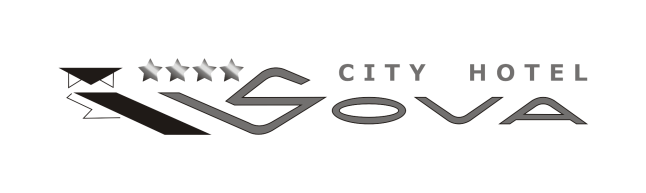 1.Участники: - Партнер соревнований – City Hotel «Sova»: ул.Ванеева, 121 Скидка на размещение при бронировании на сайте отеля www.hotelsova.ru 10% по промо-коду Пассаж. ! Разрешено размещение с животными по предварительному согласованию. Бронирование гостиницы участники осуществляют самостоятельно. 2.Лошади Летники с первоначальной подстилкой 1200 руб./день без кормов.Летники под амуницию предоставляются на условиях 800 руб./день.Плата за летники взимается за каждый день вне зависимости от времени заезда/выезда.Корма: сено – 12р./кг, овес – 15р./кг или 300р./день (с кормлением).В стоимость постоя входит использование манежа/поля (1 час в день). Стоимость 1 часа занятия в манеже/на боевом поле/на разминочном поле (для тех, чьи лошади не стоят в КСК «Пассаж»): 800 руб./600руб./500руб.Стоимость подключения коневоза к электричеству – 1000 руб. за все время.Размещение производится по предварительным заявкам по тел. +7(910)795-51-88 (Кузмин Владимир Порфирьевич), а также указывается в предварительной заявке на соревнование.3. Приезд:Время и дата приезда всадников, прибытия лошадей должны быть поданы в Оргкомитет заранее.По желанию спортсмена и договоренности с Оргкомитетом возможно более ранний заезд и поздний отъезд.О более раннем приезде спортсменов и лошадей необходимо сообщить в Оргкомитет.ФИНАНСОВЫЕ УСЛОВИЯСтартовые взносы за каждый старт (оплачиваются 22.05.2019г. на мандатной комиссии):Мужчины, женщины (группа A,B,C, открытый класс): 2 500 рублейЮниоры, юниорки; юноши, девушки: 2 000 рублейМальчики, девочки: 1 500 рублей!!! При отказе спортсмена от участия в соревнованиях стартовый взнос возврату не подлежит!!!! При оплате стартовых взносов после окончания мандатной комиссии взимается штраф в размере 1000 руб.Организация и проведение соревнований, оплата ценных призов, реклама, оплата проезда, проживания и работы судей и обслуживающего персонала, оплата наградной атрибутики осуществляются за счет средств Оргкомитета (стартовых взносов) и спонсоров. Аренда спортсооружений – за счет средств министерства спорта Нижегородской области или подведомственных ему учреждений. Данные расходы осуществляются на основании приказа и сметы расходов, утвержденных министерством спорта Нижегородской области.	Командирование спортсменов, водителей, тренеров, коноводов, представителей спортсменов, доставка, размещение и кормление лошадей, оплата ветеринарных услуг осуществляется за счет командирующих организаций или заинтересованных лиц.Оргкомитет  обеспечивает техническое обслуживание соревнований, оказание первой медицинской или ветеринарной помощи во время соревнований.СТРАХОВАНИЕ	Ответственность Организаторов перед участниками и третьими лицами – в соответствии с Федеральным Законом «О физической культуре и спорте в Российской Федерации» от 23 ноября  2007 года.	Настоятельно рекомендуется каждому участнику соревнований и владельцу лошади иметь во время соревнований при себе действующий страховой полис о договоре страхования гражданской ответственности.Данное положение является официальным приглашением на соревнования.Подача заявки на соревнования означает согласие со всеми условиями положения.	Приложение №1 	к Положению о соревнованиях 	Лично-командный Чемпионат и Первенство	Приволжского федерального округа 	по выездкеТаблица подсчета положительных баллов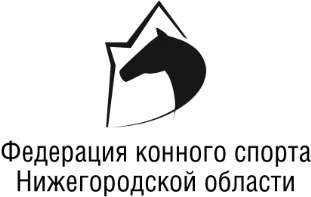 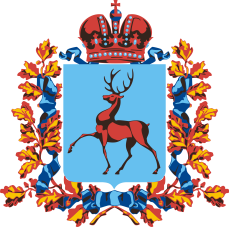 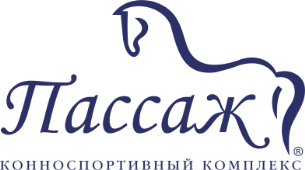 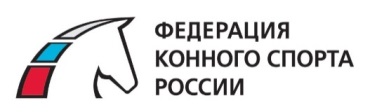 «СОГЛАСОВАНО»Президент Федерации конного спорта Нижегородской области__________________В.Н. Лунин«___»________2019г«СОГЛАСОВАНО»Министр спорта Нижегородской области __________________С.Ю. Панов «___»________2019г«УТВЕРЖДЕНО»Директор ООО КСК «Пассаж»__________________ А.Г. Балыкин«___»_________2019г«УТВЕРЖДЕНО»Протоколом Бюро ФКСР№ __________________от «___» _______2019 г._____________________М.В. СечинаПрезидентФедерации конного спорта РоссииСТАТУС СОРЕВНОВАНИЙ:межрегиональные, официальные№37509 ЕКП Минспорта РоссииКВАЛИФИКАЦИОННЫЕ К:выполнению разрядных нормативов до КМС включительноКАТЕГОРИЯ СОРЕВНОВАНИЙ:лично-командныеДАТА ПРОВЕДЕНИЯ:21-26 мая 2019 годаМЕСТО ПРОВЕДЕНИЯ:Конноспортивный комплекс «Пассаж»Регистрационные данныев ФГИС "Меркурий"RUномер 1803531ООО КСК «Пассаж»603093, г.Нижний Новгород, ул.Овражная, 62Члены Оргкомитета турнираКузмин Владимир Порфирьевич – размещение лошадейтелефон: +7(910)795-51-88Члены Оргкомитета турнираОкунева Ольга Николаевна – финансовые вопросытелефон: +7(831)410-13-13Члены Оргкомитета турнираХохлачева Марина Владимировна – организационные вопросы, программа соревнованийтелефон: +7(915)943-03-01Члены Оргкомитета турнираСоколова Елена Сергеевна – прием заявок, стартовые и технические протоколытелефон: +7(903)600-23-70Директор турнираБалыкина Ольга Анатольевнателефон: +7(915)-946-87-09ФИОКатегорияРегионГлавный судья Смородина Ю.В.ВКг. Санкт-ПетербургСудьи-члены ГСКМальцева М.Б.ВКг. КировСудьи-члены ГСКЕлисеева А.А.ВКг.МоскваСудьи-члены ГСКСоколова О.Е.ВКНижегородская обл.Судьи-члены ГСККурицына Н.Н.1КНижегородская обл.Судьи-члены ГСКЗуева Л.И.1КНижегородская обл.Технический делегатМальцева М.Б.ВКг. КировГлавный секретарьСоколова Е.С.1КНижегородская обл.Шеф-стюардКозикова С.А.1КНижегородская обл.Ветеринарный врачГонин Е.Ю.Нижегородская обл.Соревнования проводятсяна открытом грунтеТип грунта:еврогрунтРазмеры боевого поля:20×60 мРазмеры разминочного поля:20×60 мКатегории приглашенных участников:мужчины, женщины; юниоры, юниорки; юноши, девушки; мальчики, девочкиКоличество лошадей на одного всадника:не более 3 (личный зачет)1 лошадь (командный зачет)Количество приглашенных всадников из одного региона:не ограниченно (личный зачет)не более 3 команд (командный зачет)СоревнованиеУсловия допускаЧемпионат (группа «А»)Мужчины и женщины 16 лет и старше (спортивный разряд не ниже III) на лошадях 8 лет и старшеГруппа «В»Мужчины и женщины 16 лет и старше (спортивный разряд не ниже I) на лошадях 7 лет и старшеГруппа «С»Мужчины и женщины 18 лет и старше (спортивный разряд не ниже III) на лошадях 6-ти, 5-ти, 4-х летПервенство(юниоры и юниорки)16-21 год (1998-2003 г.р.), спортивный разряд не ниже IIIПервенство (юноши и девушки)14-18 лет (2001-2005 г.р.), спортивный разряд не ниже III юнПервенство (мальчики и девочки)До 15 лет (2005-2009 г.р.), спортивный разряд не ниже  III юнПервенство - пони(мальчики и девочки)12-16 лет (2003-2007 г.р.),  спортивный разряд не ниже  III юнПервенство - пони(мальчики и девочки)До 13 лет (2007-2009 г.р.),  спортивный разряд не ниже  III юнОткрытый классМужчины и женщины 18 лет и старше на лошадях 6 лет и старшеОткрытый класс-пониМальчики и девочки 7-9 лет (2010-2012 г.р.)ДатаВремяПрограмма соревнований21 маявторникДень заезда22 маясреда12:00Мандатная комиссия 22 маясредаСовещание судей и представителей команд22 маясреда16:00Ветеринарная инспекция22 маясреда18:00Жеребьевка23 маячетверг09:00«Предварительный приз В» дети (FEI 2014, ред. 2018г)23 маячетвергХХ:ХХ«Командный приз» юноши (FEI 2009, ред. 2018)23 маячетвергХХ:ХХ«Малый приз» (FEI 2009, ред. 2018)– юниоры, юниорки– мужчины, женщины 23 маячетвергХХ:ХХПони. Предварительный приз А (дети). Манеж 20х60 (12-16 лет)23 маячетвергХХ:ХХПони. Предварительный приз В (дети). Манеж 20х60 (12-16 лет)24 маяпятница09:00«Командный приз» дети (FEI 2015, ред. 2018г)24 маяпятницаХХ:ХХ«Личный приз» юноши (FEI 2009, ред. 2018)24 маяпятницаХХ:ХХТест для лошадей четырех лет (FEI 2005, ред. 2017) 24 маяпятницаХХ:ХХТест для лошадей пяти лет - финал (FEI 2004, ред. 2017) 24 маяпятницаХХ:ХХПредварительный тест  для лошадей шести лет (FEI 2004,ред. 2017) 24 маяпятницаХХ:ХХ«Предварительный приз А» дети (FEI 2014, ред. 2018)– открытый класс25 маясуббота09:00«Личный приз» дети (FEI 2014, ред. 2018г)25 маясубботаХХ:ХХ«Личный приз» юниоры (FEI 2009, ред. 2018)25 маясубботаХХ:ХХ«Средний приз №1» (FEI 2009, ред. 2018)25 маясубботаХХ:ХХ«Большой приз» (FEI 2009, ред. 2018)25 маясубботаХХ:ХХ«Предварительный приз» юноши (FEI 2009, ред. 2018г) всадники, не принимающие участие в программе «Личный приз» или не попавшие КЮРе юношеских езд– юноши– открытый класс25 маясубботаХХ:ХХПони. Манежная езда №1.1 (2016). Манеж 20х40 (открытый класс)25 маясубботаХХ:ХХПони. Манежная езда №2.2 (2016). Манеж 20х40 (до 13 лет)25 маясубботаХХ:ХХПони. Манежная езда №2.3 (2016). Манеж 20х40 (до 13 лет)26 маявоскресенье09:00«Предварительный приз» юниоры (FEI 2009, ред. 2018г): всадники, не принимающие участие в программе «Личный приз» или не попавшие в КЮР юниорских езд26 маявоскресеньеХХ:ХХТест EQUI-1 – открытый класс26 маявоскресеньеХХ:ХХКЮР юноши (FEI 2009, ред. 2017г.)26 маявоскресеньеХХ:ХХКЮР юниоры (FEI 2009, ред. 2017г.)26 маявоскресеньеХХ:ХХКЮР Среднего приза №1 (FEI 2009, ред. 2017г.)26 маявоскресеньеХХ:ХХКЮР Большого Приза (FEI 2009, ред. 2017г.)ПримечанияХХ:ХХвремя будет уточнятьсяСхемы езд можно найти по ссылке: https://inside.fei.org/fei/your-role/organisers/dressage/tests и www.equestrian.ru/sport/testsСхемы езд можно найти по ссылке: https://inside.fei.org/fei/your-role/organisers/dressage/tests и www.equestrian.ru/sport/testsСхемы езд можно найти по ссылке: https://inside.fei.org/fei/your-role/organisers/dressage/tests и www.equestrian.ru/sport/tests«СОГЛАСОВАНО»________________   Председатель Комитета ФКСРпо выездке«___» ____________ 2019г.«СОГЛАСОВАНО»________________   Председатель Судейского Комитета ФКСР«___» ____________ 2019г.Занятое местоПоложительные баллыЗанятое местоПоложительные баллы1 место6030 место292 место5831 место273 место5632 место264 место5433 место255 место5334 место246 место5235 место237 место5136 место228 место5037 место219 место4938 место2010 место4839 место1911 место4740 место1812 место4641 место1713 место4542 место1614 место4443 место1515 место4344 место1416 место4245 место1317 место4146 место1218 место4047 место1119 место3948 место1020 место3849 место921 место3750 место822 место3651 место723 место3552 место624 место3453 место525 место3354 место426 место3255 место327 место3156 место228 место3057 место129 место29Далее начисляется по 1 положительному баллуДалее начисляется по 1 положительному баллу